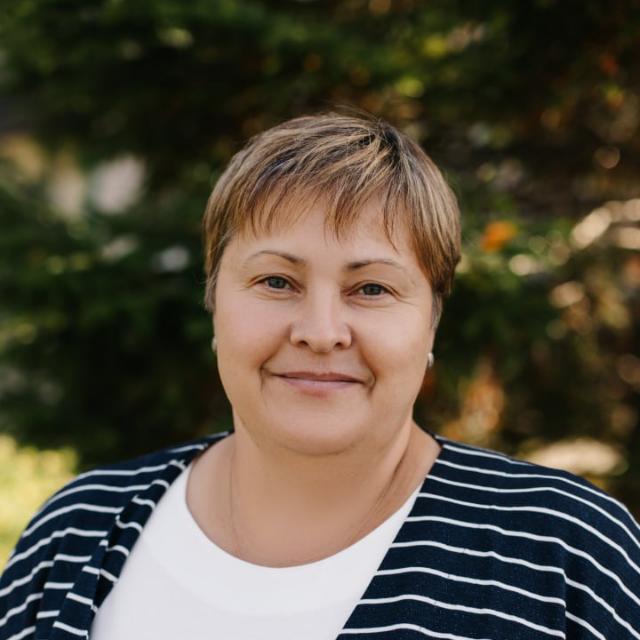 Резюме классного руководителя 4 «Б» классаМКОУ «СОШ №31»пгт Восток Красноармейского р-наПриморского краяДата рождения: 02.06.1972гСтаж работы классным руководителем: 10 лет              Я, Власова Наталья Владимировна. Мне 50 лет. 10 из них работаю учителем начальных классов, являюсь классным руководителем 4 «Б» класса. Чем больше я работаю, тем больше мне нравится моя профессия. Я получаю искренне удовольствие от общения с учениками.             Как классный руководитель способствую формированию отношений между учащимися, основанных на уважении личностных особенностей другого человека, взаимопомощи и взаимопонимании. Стараюсь организовать учебную деятельность таким образом, чтобы она стала направляющей деятельностью класса, способствуя созданию в классе атмосферы энтузиазма, веры в общий успех, увлеченности, общего эмоционального переживания успехов и неудач. Воспитываю сознательную дисциплину, волю в достижении поставленных целей.            Мы работаем ради детей. Поверьте, что любовь и уважение учеников нельзя заслужить, вооружившись современными методиками, новыми технологиями, концепциями. Нужен ещё и нелёгкий труд души. Необходимо научиться видеть и ценить в ребёнке ту неповторимую индивидуальность, которая отличает нас всех друг от друга, и понять, что ребёнок – человек, имеющий собственное представление о мире, свои мысли, убеждения и свои чувства. Просто надо верить в свои силы и силы тех, чьи глаза каждый день с надеждой смотрят на тебя.